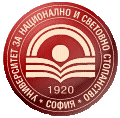                 РЕГИСТЪР НА АКАДЕМИЧНИТЕ НАСТАВНИЦИИ ОТГОВОРНИЦИТЕ-СТУДЕНТИУНИВЕРСИТЕТ ЗА НАЦИОНАЛНО И СВЕТОВНО СТОПАНСТВООКС „БАКАЛАВЪР“СПЕЦИАЛНОСТ „Икономика на туризма“ОКС „БАКАЛАВЪР“СПЕЦИАЛНОСТ „Икономика на туризма“ОКС „БАКАЛАВЪР“СПЕЦИАЛНОСТ „Икономика на туризма“ОКС „БАКАЛАВЪР“СПЕЦИАЛНОСТ „Икономика на туризма“ОКС „БАКАЛАВЪР“СПЕЦИАЛНОСТ „Икономика на туризма“КУРСАКАДЕМИЧЕН НАСТАВНИКДАННИ ЗА КОНТАКТОТГОВОРНИК-СТУДЕНТДАННИ ЗА КОНТАКТIгл. ас. д-р Светослав Калейчевskaleychev@unwe.bgЯница Пейковаyapeykova_22150160@unwe.bgIIгл. ас. д-р Светослав Калейчевskaleychev@unwe.bgТаня Тодороваttodorova_21150178@unwe.bgIIIас. д-р Ралица Георгиеваr.v.georgieva@unwe.bgАнна Молловаamollova_20113021@unwe.bgIVгл. ас. д-р Никола Гайдаровn.gaydarov@unwe.bgМоника Караджиноваmkaradzinova_19113029@unwe.bgОКС „МАГИСТЪР“СПЕЦИАЛНОСТ „Международен туризъм“, редовно обучениеОКС „МАГИСТЪР“СПЕЦИАЛНОСТ „Международен туризъм“, редовно обучениеОКС „МАГИСТЪР“СПЕЦИАЛНОСТ „Международен туризъм“, редовно обучениеОКС „МАГИСТЪР“СПЕЦИАЛНОСТ „Международен туризъм“, редовно обучениеАКАДЕМИЧЕН НАСТАВНИКДАННИ ЗА КОНТАКТОТГОВОРНИК-СТУДЕНТДАННИ ЗА КОНТАКТПроф. д.н. Таня Парушеваt_parusheva@unwe.bgЕмили Джилджоваedzhildzhova_2290104@unwe.bgОКС „МАГИСТЪР“СПЕЦИАЛНОСТ „Мениджмънт в туризма“, дистанционно обучениеОКС „МАГИСТЪР“СПЕЦИАЛНОСТ „Мениджмънт в туризма“, дистанционно обучениеОКС „МАГИСТЪР“СПЕЦИАЛНОСТ „Мениджмънт в туризма“, дистанционно обучениеОКС „МАГИСТЪР“СПЕЦИАЛНОСТ „Мениджмънт в туризма“, дистанционно обучениеАКАДЕМИЧЕН НАСТАВНИКДАННИ ЗА КОНТАКТОТГОВОРНИК-СТУДЕНТДАННИ ЗА КОНТАКТПроф. д-р Еленита Великоваevelikova@unwe.bgАнгел Христосковahristoskov_2281007@unwe.bgОНС „ДОКТОР“ОНС „ДОКТОР“ОНС „ДОКТОР“ОНС „ДОКТОР“АКАДЕМИЧЕН НАСТАВНИКДАННИ ЗА КОНТАКТОТГОВОРНИК-ДОКТОРАНТДАННИ ЗА КОНТАКТПроф. д-р Мариана Яневаm_janeva@unwe.bgАнгел Стойковangel.stoykov@unwe.bg>